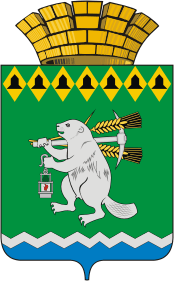 Дума Артемовского городского округаVI созыв68  заседание (внеочередное) РЕШЕНИЕот  14 августа 2020 года                             			           № 696О досрочном прекращении полномочий главыАртемовского городского округаСамочернова Андрея ВячеславовичаВ соответствии с  пунктом 2 части 6 статьи 36  Федерального закона от 06 октября 2003 года № 131-ФЗ «Об общих принципах организации местного самоуправления в Российской Федерации», подпунктом 2 пункта 12 статьи 28 Устава Артемовского городского округа, на основании личного заявления Самочернова А.В., главы Артемовского городского округа, об отставке по собственному желанию от 11 августа 2020 года, Дума Артемовского городского округа РЕШИЛА:1. Досрочно прекратить полномочия главы Артемовского городского округа Самочернова Андрея Вячеславовича в связи с отставкой по собственному желанию с 14 августа 2020 года.2. Настоящее решение вступает в силу со дня принятия.3. Настоящее решение опубликовать в газете «Артемовский рабочий», разместить на официальном сайте Думы Артемовского городского округа в информационно-телекоммуникационной сети «Интернет».Председатель Думы Артемовского городского округа                                                 К.М.Трофимов